Министерство науки и высшего образования Российской ФедерацииФедеральное государственное бюджетное образовательное учреждение высшего образования «Елецкий государственный университет им. И.А. Бунина»Первое информационное письмоУважаемые коллеги!Приглашаем Вас принять участие во Всероссийской научной конференции «Современная экономика России: достижения, актуальные проблемы и перспективы развития», посвященной памяти профессора Н. Г. Нечаева. Проведение конференции планируется при финансовой поддержке РФФИ. Примерные сроки: 5-6 декабря 2019 г.В 2019 году исполнится 25 лет со дня открытия в г. Ельце тогда еще в  Елецком государственном педагогическом институте экономического факультета, одним из его основателей был доктор экономических наук, профессор Николай Гаврилович Нечаев. Под его руководством сформировалась научная школа, представители которой достигли высоких результатов в различных отраслях экономики, а также в научной сфере. За годы работы Нечаева Н. Г. под его руководством стали регулярно проводиться ежегодные научные и научно-практические конференции  посвященные проблемам современной экономики России и перспективным направлениям ее развития.   На конференции планируется работа 3-х секций:Секция № 1 «Экономика, управление и финансы: современный научный подход»;Секция № 2 «Актуальные проблемы и приоритетные направления развития современного АПК России»;Секция № 3 «Правовые аспекты регулирования современной экономики».К участию в конференции приглашаются  преподаватели вузов, аспиранты, магистранты, соискатели, предприниматели, а также сотрудники предприятий различных отраслей экономикиПо итогам работы конференции будет опубликован сборник материалов конференции с индексацией в базе РИНЦ (публикация бесплатная). Более подробную информацию оргкомитет конференции предоставит во втором информационном письме.Председатель организационного комитета конференции:Шепелев Максим Иванович, тел: 89205210082Контактный адрес:Max-shepelev@rambler.ru 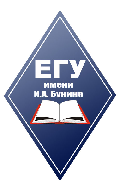 